23 листопада 2017 року у нашій школі відбувся традиційний конкурс для дівчат «Юна слобожаночка». Активну участь у підготовці та проведенні цього творчого конкурсу взяли члени Козацької ради, зокрема служба «Козацькі таланти», які брали участь у складанні сценарію, прикрашанні зали, веденні програми. Перемогла у конкурсі учениця 9-Б класу Саєнко Тетяна. Свято пройшло в дружній атмосфері, всі дівчата отримали Грамоти та подарунки. Особливо прикрасили свято виступи класних колективів на підтримку своїх учасниць.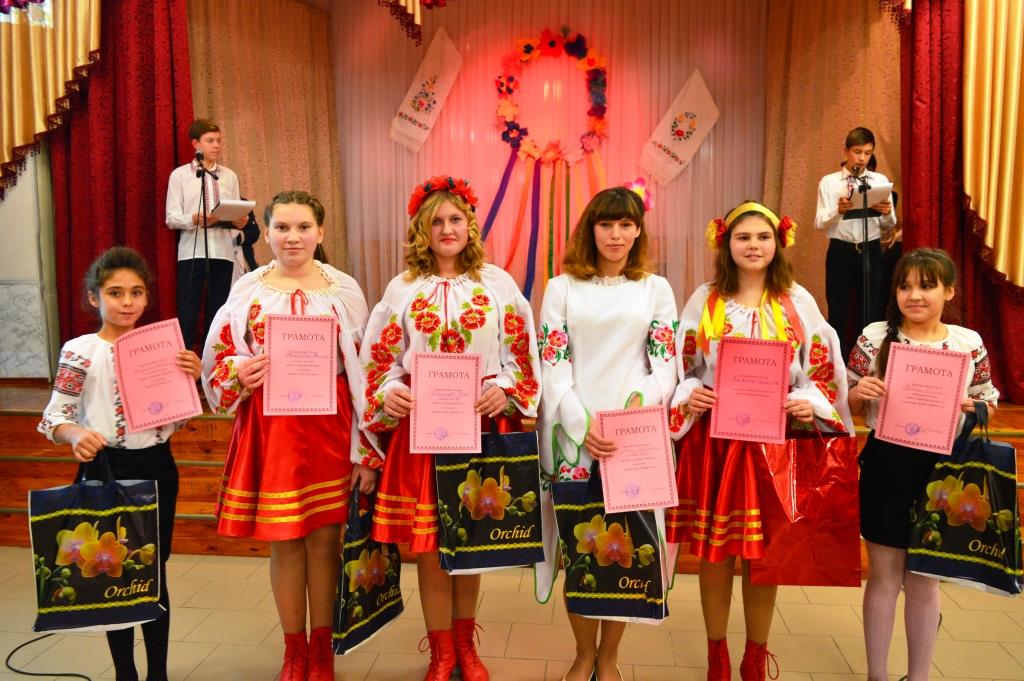 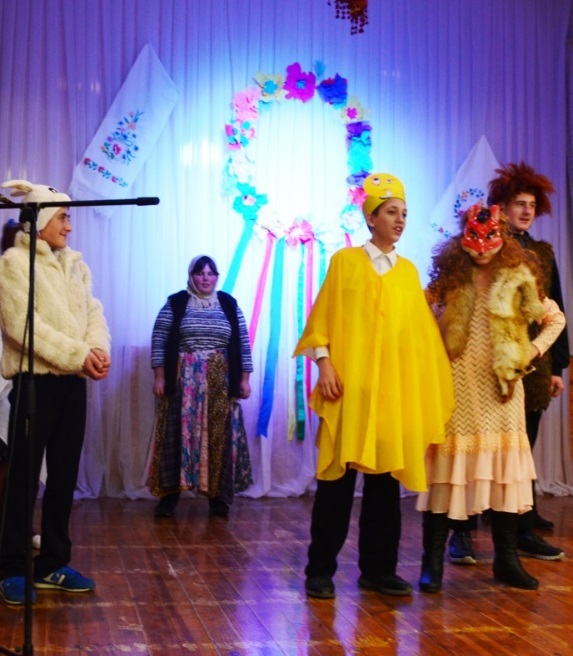 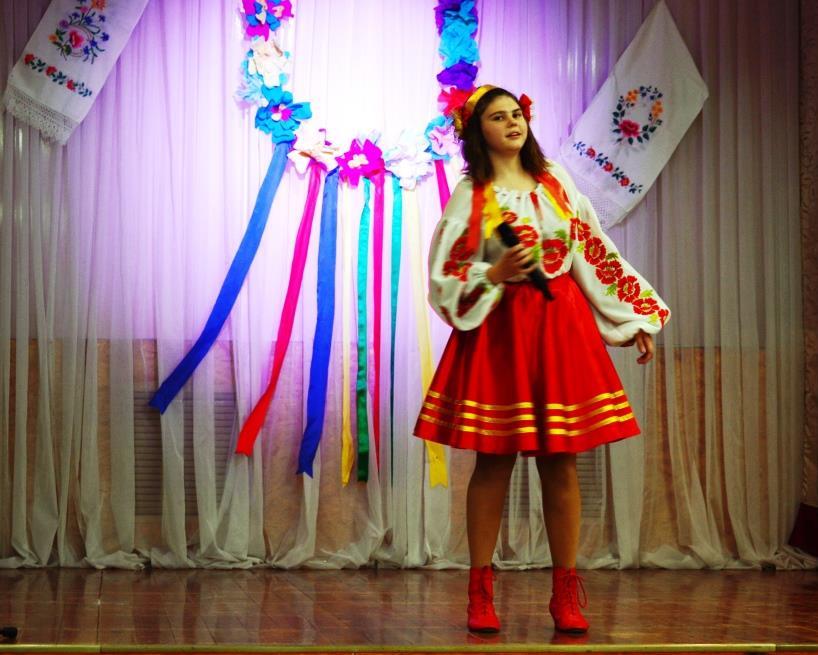 